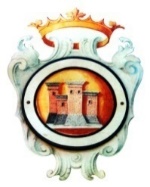     COMUNE DI CASTELDELCI ( Provincia di Rimini)C.A.P. 47861 - Cod. Fisc. 80008970412 - Partita IVA 00443730411  Tel. 0541/915423/915407 - Fax 0541/925300protocollo.comune.casteldelci@pec.itOGGETTO: Domanda di ammissione in qualità di hobbysta alla Fiera del 1° Maggio a Casteldelci Il/la sottoscritto/a _____________ nato/a _______________il  ___________ Prov. __________ Nazione____________ residente a ____________ CAP __________Prov.___________Codice fiscale ______________________________________ Email___________________________Tel/cell___________________________CHIEDEDi poter partecipare alla manifestazione in oggetto, con uno spazio di mt____ x mt___, per la vendita dei seguenti articoli merceologici:  ____________________________________________________________________________________________________________________________________________________________________________Il sottoscritto, consapevole che le dichiarazioni mendaci, la falsità negli atti e l’uso sono puniti ai sensi del codice penale e delle speciali in materiaDICHIARAIn sostituzione dell’atto di notorietà ai sensi dell’art. 47 del DPR 445/2000, quanto segue: -di non essere iscritto in nessun registro, obbligatorio per gli imprenditori commerciali, tenuto dalla camera di commercio e pertanto di non esercitare l’attività di commercio al dettaglio in modo professionale. -l’attività viene esercitata in modo occasionale, non sottoposta quindi alla disciplina commerciale del D.Lgs 114/98 e di rientrare quindi nella seguente categoria: -prodotti della propria creatività e ingegno, così come previsto dall’art. 4 comma 2 lett.h) del D. Lgs. 114/98. Il sottoscritto: Esonera l’Amministrazione Comunale da ogni responsabilità giuridica, fiscale , amministrativa, civile e penale relativa ad eventuali comportamenti illeciti tenuti prima, durante e dopo lo svolgimento della manifestazione; Dichiara di accettare le norme comunali che regolamentano la manifestazione in questione. Informativa ai senti del DecretoLegislativo n. 196 del 2003Il sottoscritto autorizza il trattamento dei dati forniti per l’espletamento di funzioni istituzionali da parte del Comune, solo con modalità e procedure strettamente necessarie per le operazioni e i servizi connessi con i procedimenti e i provvedimenti che lo riguardano e consente l’utilizzo dei dati contenuti nel presente modulo secondo le modalità previste dal D.L. n. 196/2003.Alla presente allega:-fotocopia della carta di identità-almeno 1 foto degli articoli proposti -autorizzazione al commercio di tipo AData_________________Firma ________________ 